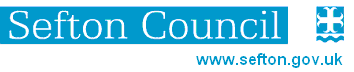 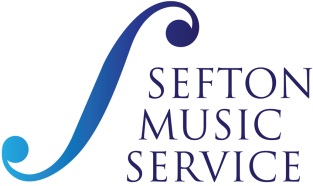 We are delighted that your child would like to play an instrument at High School with a Sefton Music Service tutor.  Once you have made sure that lessons are available in your school, your child will require an instrument.  You can either purchase and instrument or apply to loan one.PURCHASING AN INSTRUMENTYou can buy an instrument privately or you can buy one through Sefton Music Service’s Assisted Instrumental Purchase Scheme (AIPS).  If you would like to buy through AIPS please refer to our website www.skymusichub.com for instrument details and prices.  Complete the form on the website and return to Sefton Music Service, Redgate, Formby, Liverpool L37 4EW with your cheque made payable to ‘Sefton MBC’.  Please note to qualify for this scheme your child must be in full time education at a Sefton LEA maintained school and must be having music lessons with a Sefton Music Service tutor.LOANING AN INSTRUMENTYou can apply to loan an instrument from Sefton Music Service, however they are limited in supply and will be allocated on a ‘first come first served’ basis.  The instrument will be loaned to you through your child’s school and will be supplied directly to the school. Please note to qualify for this scheme your child must be in full time education at a Sefton school and must be having music lessons with a Sefton Music Service tutor.  If you would like to loan an instrument please tick the box, complete the details below and return this form to Sefton Music Service, Redgate, Formby, Liverpool L37 4EW:Please tick:	I would like to loan an instrument from Sefton Music Service for my childStudent name:  ………………………………………………………………………….………………School: …………………………………………………………….…………   Year .…………………	Sefton Music Service Tutor’s Name:  ……………………………..………………………………….	Instrument: …………………………………………..………………..…………………………………Home Address & postcode: ….…………………………..……………………………………………	Daytime contact no:	 …………………………………….……………………………………………Parent Signature: ………………………………………………………………… Date: …...……..…	Please refer to your child’s school regarding lesson times & charges for lessonsINSTRUMENTS FOR SEFTON MUSIC SERVICE LESSONS AT HIGH SCHOOL